UNIVERSIDADE DO ESTADO DO RIODEJANEIRO FACULDADE DE COMUNICAÇÃO SOCIAL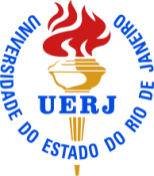 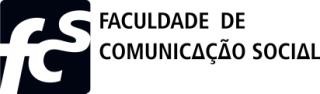 PROGRAMA DE PÓS-GRADUAÇÃO EM COMUNICAÇÃOMARCAÇÃO DE QUALIFICAÇÃO OU DEFESA(Preferencialmente digitado sem quaisquer abreviações)Programa de Pós-Graduação em ComunicaçãoRua São Francisco Xavier 524, sala 10.121 Bloco F - 10º andar - CEP 20550-013 - Maracanã - Rio de Janeiro - RJ – Brasil / Tel. 55-21-2334-0757-E-mail: ppgcomunic@gmail.comALUNO(A)ALUNO(A)ALUNO(A)ALUNO(A)ALUNO(A)ALUNO(A)ALUNO(A)ALUNO(A)ALUNO(A)ALUNO(A)ALUNO(A)ALUNO(A)Matr.Matr.Matr.Matr.E-MailE-MailE-MailE-MailE-MailE-MailTel.Tel.QUALIFICAÇÃOQUALIFICAÇÃOQUALIFICAÇÃOME e DO: 03 examinadores (orientador + 02, 01deles poderá ser externo à UERJ)ME e DO: 03 examinadores (orientador + 02, 01deles poderá ser externo à UERJ)ME e DO: 03 examinadores (orientador + 02, 01deles poderá ser externo à UERJ)ME e DO: 03 examinadores (orientador + 02, 01deles poderá ser externo à UERJ)ME e DO: 03 examinadores (orientador + 02, 01deles poderá ser externo à UERJ)ME e DO: 03 examinadores (orientador + 02, 01deles poderá ser externo à UERJ)ME e DO: 03 examinadores (orientador + 02, 01deles poderá ser externo à UERJ)ME e DO: 03 examinadores (orientador + 02, 01deles poderá ser externo à UERJ)ME e DO: 03 examinadores (orientador + 02, 01deles poderá ser externo à UERJ)DEFESADEFESADEFESAME: 03 examinadores (orientador + 02, 01 deles deverá ser externo à UERJ)DO: 05 examinadores (orientador + 04, 02 deles deverão ser externos à UERJ)ME: 03 examinadores (orientador + 02, 01 deles deverá ser externo à UERJ)DO: 05 examinadores (orientador + 04, 02 deles deverão ser externos à UERJ)ME: 03 examinadores (orientador + 02, 01 deles deverá ser externo à UERJ)DO: 05 examinadores (orientador + 04, 02 deles deverão ser externos à UERJ)ME: 03 examinadores (orientador + 02, 01 deles deverá ser externo à UERJ)DO: 05 examinadores (orientador + 04, 02 deles deverão ser externos à UERJ)ME: 03 examinadores (orientador + 02, 01 deles deverá ser externo à UERJ)DO: 05 examinadores (orientador + 04, 02 deles deverão ser externos à UERJ)ME: 03 examinadores (orientador + 02, 01 deles deverá ser externo à UERJ)DO: 05 examinadores (orientador + 04, 02 deles deverão ser externos à UERJ)ME: 03 examinadores (orientador + 02, 01 deles deverá ser externo à UERJ)DO: 05 examinadores (orientador + 04, 02 deles deverão ser externos à UERJ)ME: 03 examinadores (orientador + 02, 01 deles deverá ser externo à UERJ)DO: 05 examinadores (orientador + 04, 02 deles deverão ser externos à UERJ)ME: 03 examinadores (orientador + 02, 01 deles deverá ser externo à UERJ)DO: 05 examinadores (orientador + 04, 02 deles deverão ser externos à UERJ)DATADATAHORÁRIOHORÁRIOHORÁRIODIA DA SEMANADIA DA SEMANADIA DA SEMANADIA DA SEMANAFORMATOFORMATOFORMATO	/	/		/	/		:		:		:	(   ) Remoto ( )Presencial (  )Híbrido(   ) Remoto ( )Presencial (  )Híbrido	/	/		/	/		:		:		:	Link (em caso de defesa remota ou híbrida):Link (em caso de defesa remota ou híbrida):TÍTULO DO TRABALHOTÍTULO DO TRABALHOTÍTULO DO TRABALHOTÍTULO DO TRABALHOTÍTULO DO TRABALHOTÍTULO DO TRABALHOTÍTULO DO TRABALHOTÍTULO DO TRABALHOTÍTULO DO TRABALHOTÍTULO DO TRABALHOTÍTULO DO TRABALHOTÍTULO DO TRABALHOOrientador(a):Orientador(a):Orientador(a):Orientador(a):Orientador(a):Orientador(a):Orientador(a):Linha de pesquisa:Linha de pesquisa:Linha de pesquisa:Linha de pesquisa:Linha de pesquisa:Projeto de pesquisa vinculado ao orientador(a):Projeto de pesquisa vinculado ao orientador(a):Projeto de pesquisa vinculado ao orientador(a):Projeto de pesquisa vinculado ao orientador(a):Projeto de pesquisa vinculado ao orientador(a):Projeto de pesquisa vinculado ao orientador(a):Projeto de pesquisa vinculado ao orientador(a):Projeto de pesquisa vinculado ao orientador(a):Projeto de pesquisa vinculado ao orientador(a):Projeto de pesquisa vinculado ao orientador(a):Projeto de pesquisa vinculado ao orientador(a):Projeto de pesquisa vinculado ao orientador(a):EXAMINADORES INTERNOS (PPGCOM)EXAMINADORES INTERNOS (PPGCOM)EXAMINADORES INTERNOS (PPGCOM)EXAMINADORES INTERNOS (PPGCOM)EXAMINADORES INTERNOS (PPGCOM)EXAMINADORES INTERNOS (PPGCOM)EXAMINADORES INTERNOS (PPGCOM)EXAMINADORES INTERNOS (PPGCOM)EXAMINADORES INTERNOS (PPGCOM)EXAMINADORES INTERNOS (PPGCOM)EXAMINADORES INTERNOS (PPGCOM)EXAMINADORES INTERNOS (PPGCOM)Nome:Nome:Nome:Nome:Nome:Nome:Nome:Nome:Nome:Nome:Nome:Nome:Nome:Nome:Nome:Nome:Nome:Nome:Nome:Nome:Nome:Nome:Nome:Nome:Nome:Nome:Nome:Nome:Nome:Nome:Nome:Nome:Nome:Nome:Nome:Nome:EXAMINADORES EXTERNOS(Examinador externo estrangeiro: realizar também cadastro, disponível no site ou na Secretaria)EXAMINADORES EXTERNOS(Examinador externo estrangeiro: realizar também cadastro, disponível no site ou na Secretaria)EXAMINADORES EXTERNOS(Examinador externo estrangeiro: realizar também cadastro, disponível no site ou na Secretaria)EXAMINADORES EXTERNOS(Examinador externo estrangeiro: realizar também cadastro, disponível no site ou na Secretaria)EXAMINADORES EXTERNOS(Examinador externo estrangeiro: realizar também cadastro, disponível no site ou na Secretaria)EXAMINADORES EXTERNOS(Examinador externo estrangeiro: realizar também cadastro, disponível no site ou na Secretaria)EXAMINADORES EXTERNOS(Examinador externo estrangeiro: realizar também cadastro, disponível no site ou na Secretaria)EXAMINADORES EXTERNOS(Examinador externo estrangeiro: realizar também cadastro, disponível no site ou na Secretaria)EXAMINADORES EXTERNOS(Examinador externo estrangeiro: realizar também cadastro, disponível no site ou na Secretaria)EXAMINADORES EXTERNOS(Examinador externo estrangeiro: realizar também cadastro, disponível no site ou na Secretaria)EXAMINADORES EXTERNOS(Examinador externo estrangeiro: realizar também cadastro, disponível no site ou na Secretaria)EXAMINADORES EXTERNOS(Examinador externo estrangeiro: realizar também cadastro, disponível no site ou na Secretaria)Nome:					CPF:		 E-mail:		Tel.		VínculoInstitucional:_		 Doutorado/IES:	_		Área:			Ano:_Nome:					CPF:		 E-mail:		Tel.		VínculoInstitucional:_		 Doutorado/IES:	_		Área:			Ano:_Nome:					CPF:		 E-mail:		Tel.		VínculoInstitucional:_		 Doutorado/IES:	_		Área:			Ano:_Nome:					CPF:		 E-mail:		Tel.		VínculoInstitucional:_		 Doutorado/IES:	_		Área:			Ano:_Nome:					CPF:		 E-mail:		Tel.		VínculoInstitucional:_		 Doutorado/IES:	_		Área:			Ano:_Nome:					CPF:		 E-mail:		Tel.		VínculoInstitucional:_		 Doutorado/IES:	_		Área:			Ano:_Nome:					CPF:		 E-mail:		Tel.		VínculoInstitucional:_		 Doutorado/IES:	_		Área:			Ano:_Nome:					CPF:		 E-mail:		Tel.		VínculoInstitucional:_		 Doutorado/IES:	_		Área:			Ano:_Nome:					CPF:		 E-mail:		Tel.		VínculoInstitucional:_		 Doutorado/IES:	_		Área:			Ano:_Nome:					CPF:		 E-mail:		Tel.		VínculoInstitucional:_		 Doutorado/IES:	_		Área:			Ano:_Nome:					CPF:		 E-mail:		Tel.		VínculoInstitucional:_		 Doutorado/IES:	_		Área:			Ano:_Nome:					CPF:		 E-mail:		Tel.		VínculoInstitucional:_		 Doutorado/IES:	_		Área:			Ano:_Nome:				CPF:		 E-mail:	Tel.		VínculoInstitucional:_		 Doutorado/IES:		Área:			Ano:_Nome:				CPF:		 E-mail:	Tel.		VínculoInstitucional:_		 Doutorado/IES:		Área:			Ano:_Nome:				CPF:		 E-mail:	Tel.		VínculoInstitucional:_		 Doutorado/IES:		Área:			Ano:_Nome:				CPF:		 E-mail:	Tel.		VínculoInstitucional:_		 Doutorado/IES:		Área:			Ano:_Nome:				CPF:		 E-mail:	Tel.		VínculoInstitucional:_		 Doutorado/IES:		Área:			Ano:_Nome:				CPF:		 E-mail:	Tel.		VínculoInstitucional:_		 Doutorado/IES:		Área:			Ano:_Nome:				CPF:		 E-mail:	Tel.		VínculoInstitucional:_		 Doutorado/IES:		Área:			Ano:_Nome:				CPF:		 E-mail:	Tel.		VínculoInstitucional:_		 Doutorado/IES:		Área:			Ano:_Nome:				CPF:		 E-mail:	Tel.		VínculoInstitucional:_		 Doutorado/IES:		Área:			Ano:_Nome:				CPF:		 E-mail:	Tel.		VínculoInstitucional:_		 Doutorado/IES:		Área:			Ano:_Nome:				CPF:		 E-mail:	Tel.		VínculoInstitucional:_		 Doutorado/IES:		Área:			Ano:_Nome:				CPF:		 E-mail:	Tel.		VínculoInstitucional:_		 Doutorado/IES:		Área:			Ano:_Nome:	CPF:	E-mail:	Tel.		VínculoInstitucional:_			 Doutorado/IES:		Área:		Ano:	_Nome:	CPF:	E-mail:	Tel.		VínculoInstitucional:_			 Doutorado/IES:		Área:		Ano:	_Nome:	CPF:	E-mail:	Tel.		VínculoInstitucional:_			 Doutorado/IES:		Área:		Ano:	_Nome:	CPF:	E-mail:	Tel.		VínculoInstitucional:_			 Doutorado/IES:		Área:		Ano:	_Nome:	CPF:	E-mail:	Tel.		VínculoInstitucional:_			 Doutorado/IES:		Área:		Ano:	_Nome:	CPF:	E-mail:	Tel.		VínculoInstitucional:_			 Doutorado/IES:		Área:		Ano:	_Nome:	CPF:	E-mail:	Tel.		VínculoInstitucional:_			 Doutorado/IES:		Área:		Ano:	_Nome:	CPF:	E-mail:	Tel.		VínculoInstitucional:_			 Doutorado/IES:		Área:		Ano:	_Nome:	CPF:	E-mail:	Tel.		VínculoInstitucional:_			 Doutorado/IES:		Área:		Ano:	_Nome:	CPF:	E-mail:	Tel.		VínculoInstitucional:_			 Doutorado/IES:		Área:		Ano:	_Nome:	CPF:	E-mail:	Tel.		VínculoInstitucional:_			 Doutorado/IES:		Área:		Ano:	_Nome:	CPF:	E-mail:	Tel.		VínculoInstitucional:_			 Doutorado/IES:		Área:		Ano:	_Nome:				CPF:		 E-mail:	Tel.		VínculoInstitucional:_		 Doutorado/IES:		Área:			Ano:_Nome:				CPF:		 E-mail:	Tel.		VínculoInstitucional:_		 Doutorado/IES:		Área:			Ano:_Nome:				CPF:		 E-mail:	Tel.		VínculoInstitucional:_		 Doutorado/IES:		Área:			Ano:_Nome:				CPF:		 E-mail:	Tel.		VínculoInstitucional:_		 Doutorado/IES:		Área:			Ano:_Nome:				CPF:		 E-mail:	Tel.		VínculoInstitucional:_		 Doutorado/IES:		Área:			Ano:_Nome:				CPF:		 E-mail:	Tel.		VínculoInstitucional:_		 Doutorado/IES:		Área:			Ano:_Nome:				CPF:		 E-mail:	Tel.		VínculoInstitucional:_		 Doutorado/IES:		Área:			Ano:_Nome:				CPF:		 E-mail:	Tel.		VínculoInstitucional:_		 Doutorado/IES:		Área:			Ano:_Nome:				CPF:		 E-mail:	Tel.		VínculoInstitucional:_		 Doutorado/IES:		Área:			Ano:_Nome:				CPF:		 E-mail:	Tel.		VínculoInstitucional:_		 Doutorado/IES:		Área:			Ano:_Nome:				CPF:		 E-mail:	Tel.		VínculoInstitucional:_		 Doutorado/IES:		Área:			Ano:_Nome:				CPF:		 E-mail:	Tel.		VínculoInstitucional:_		 Doutorado/IES:		Área:			Ano:_ATUALIZAÇÃO DE DADOS – PLATAFORMA SUCUPIRA/CAPESATUALIZAÇÃO DE DADOS – PLATAFORMA SUCUPIRA/CAPESATUALIZAÇÃO DE DADOS – PLATAFORMA SUCUPIRA/CAPESATUALIZAÇÃO DE DADOS – PLATAFORMA SUCUPIRA/CAPESATUALIZAÇÃO DE DADOS – PLATAFORMA SUCUPIRA/CAPESATUALIZAÇÃO DE DADOS – PLATAFORMA SUCUPIRA/CAPESATUALIZAÇÃO DE DADOS – PLATAFORMA SUCUPIRA/CAPESATUALIZAÇÃO DE DADOS – PLATAFORMA SUCUPIRA/CAPESATUALIZAÇÃO DE DADOS – PLATAFORMA SUCUPIRA/CAPESATUALIZAÇÃO DE DADOS – PLATAFORMA SUCUPIRA/CAPESATUALIZAÇÃO DE DADOS – PLATAFORMA SUCUPIRA/CAPESATUALIZAÇÃO DE DADOS – PLATAFORMA SUCUPIRA/CAPESTipo de vínculo empregatício atualTipo de vínculo empregatício atualTipo de vínculo empregatício atualTipo de vínculo empregatício atualTipo de vínculo empregatício atualTipo de vínculo empregatício atualInstituiçãoInstituiçãoInstituiçãoInstituiçãoExpectativa de atuaçãoExpectativa de atuação(  ) CLT(  ) ServidorPúblico(  ) Aposentado(  ) Colaborador(  ) Bolsa deFixação(  ) CLT(  ) ServidorPúblico(  ) Aposentado(  ) Colaborador(  ) Bolsa deFixação(  ) CLT(  ) ServidorPúblico(  ) Aposentado(  ) Colaborador(  ) Bolsa deFixação(  ) CLT(  ) ServidorPúblico(  ) Aposentado(  ) Colaborador(  ) Bolsa deFixação(  ) CLT(  ) ServidorPúblico(  ) Aposentado(  ) Colaborador(  ) Bolsa deFixação(  ) CLT(  ) ServidorPúblico(  ) Aposentado(  ) Colaborador(  ) Bolsa deFixação(  ) Instituição de ensino e pesquisa(  ) Empresa pública ou Estatal(  ) Empresa privada(  ) Outros(  ) Instituição de ensino e pesquisa(  ) Empresa pública ou Estatal(  ) Empresa privada(  ) Outros(  ) Instituição de ensino e pesquisa(  ) Empresa pública ou Estatal(  ) Empresa privada(  ) Outros(  ) Instituição de ensino e pesquisa(  ) Empresa pública ou Estatal(  ) Empresa privada(  ) Outros(  ) Ensino e pesquisa(  ) Pesquisa(  ) Empresas(  ) Profissional autônomo(  ) Outros(  ) Ensino e pesquisa(  ) Pesquisa(  ) Empresas(  ) Profissional autônomo(  ) OutrosBolsas de pesquisa durante o curso:(  )Não	(  )Sim: (  ) CAPES  (  ) FAPERJ (  )CNPq (  ) PDSEBolsas de pesquisa durante o curso:(  )Não	(  )Sim: (  ) CAPES  (  ) FAPERJ (  )CNPq (  ) PDSEBolsas de pesquisa durante o curso:(  )Não	(  )Sim: (  ) CAPES  (  ) FAPERJ (  )CNPq (  ) PDSEBolsas de pesquisa durante o curso:(  )Não	(  )Sim: (  ) CAPES  (  ) FAPERJ (  )CNPq (  ) PDSEBolsas de pesquisa durante o curso:(  )Não	(  )Sim: (  ) CAPES  (  ) FAPERJ (  )CNPq (  ) PDSEBolsas de pesquisa durante o curso:(  )Não	(  )Sim: (  ) CAPES  (  ) FAPERJ (  )CNPq (  ) PDSEBolsas de pesquisa durante o curso:(  )Não	(  )Sim: (  ) CAPES  (  ) FAPERJ (  )CNPq (  ) PDSEBolsas de pesquisa durante o curso:(  )Não	(  )Sim: (  ) CAPES  (  ) FAPERJ (  )CNPq (  ) PDSEBolsas de pesquisa durante o curso:(  )Não	(  )Sim: (  ) CAPES  (  ) FAPERJ (  )CNPq (  ) PDSEBolsas de pesquisa durante o curso:(  )Não	(  )Sim: (  ) CAPES  (  ) FAPERJ (  )CNPq (  ) PDSEBolsas de pesquisa durante o curso:(  )Não	(  )Sim: (  ) CAPES  (  ) FAPERJ (  )CNPq (  ) PDSEBolsas de pesquisa durante o curso:(  )Não	(  )Sim: (  ) CAPES  (  ) FAPERJ (  )CNPq (  ) PDSEModalidade:	-Vigência:	/	/	a	/	/_	Modalidade:	-Vigência:	/	/	a	/	/_	Modalidade:	-Vigência:	/	/	a	/	/_	Modalidade:	-Vigência:	/	/	a	/	/_	Modalidade:	-Vigência:	/	/	a	/	/_	Modalidade:	-Vigência:	/	/	a	/	/_	Modalidade:	-Vigência:	/	/	a	/	/_	Modalidade:	-Vigência:	/	/	a	/	/_	Modalidade:	-Vigência:	/	/	a	/	/_	Modalidade:	-Vigência:	/	/	a	/	/_	Modalidade:	-Vigência:	/	/	a	/	/_	Modalidade:	-Vigência:	/	/	a	/	/_	DataAssinatura do alunoAssinatura do alunoAssinatura do alunoAssinatura do alunoAssinatura do alunoAssinatura do alunoAssinatura do alunoUso da Secretaria – Sala Reservada:	Uso da Secretaria – Sala Reservada:	Uso da Secretaria – Sala Reservada:	Uso da Secretaria – Sala Reservada:	Assinatura / Carimbo do ServidorAssinatura / Carimbo do ServidorAssinatura / Carimbo do ServidorAssinatura / Carimbo do Servidor